Données de l’écoleEffectifs scolairesStabilitÉ de la population scolaireFlux d’ÉlÈves en cours d’annÉe scolairePERSONNELS ENSEIGNANTSPERSONNEL municipal de l’Écoleautres donnÉes Structure de l’Écoletypologie des regroupementsrÉsultats aux Évaluations nationalesen mathÉmatiquesen FRANÇAISAides aux ÉlÈvesTAUX DE MAINTIENprojet d’École 2023-2024
ÉlaborationAvis et signature de l’IEN :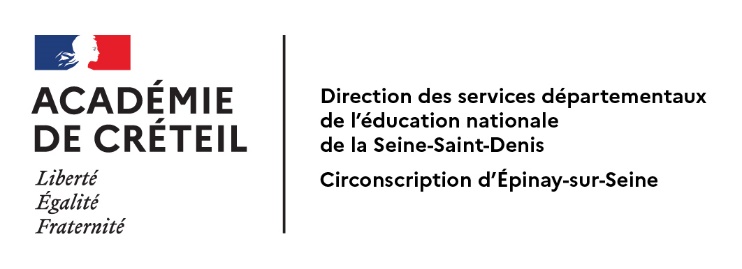 BILAN DU PROJET D’ECOLE PRECEDENTIntitulés des axes du projet d’écoleSynthèse des résultats obtenusSynthèse des résultats obtenusSynthèse des résultats obtenusSynthèse des résultats obtenusSynthèse des résultats obtenusSynthèse des résultats obtenusSynthèse des résultats obtenusSynthèse des résultats obtenusSynthèse des résultats obtenusSynthèse des résultats obtenusSynthèse des résultats obtenusRappel des indicateursRappel des objectifsRappel des objectifsRappel des objectifsRésultats obtenusRésultats obtenusRésultats obtenusRésultats obtenusAnalyse et observationsAnalyse et observationsAnalyse et observationsAxe 1Intitulé de l’action :Intitulé de l’action :Intitulé de l’action :Intitulé de l’action :Intitulé de l’action :Intitulé de l’action :Intitulé de l’action :Intitulé de l’action :Intitulé de l’action :Intitulé de l’action :Intitulé de l’action :Axe 1Axe 2Intitulé de l’action :Intitulé de l’action :Intitulé de l’action :Intitulé de l’action :Intitulé de l’action :Intitulé de l’action :Intitulé de l’action :Intitulé de l’action :Intitulé de l’action :Intitulé de l’action :Intitulé de l’action :Axe 2Axe 3Intitulé de l’action :Intitulé de l’action :Intitulé de l’action :Intitulé de l’action :Intitulé de l’action :Intitulé de l’action :Intitulé de l’action :Intitulé de l’action :Intitulé de l’action :Intitulé de l’action :Intitulé de l’action :Axe 3SITUATION DE L’ECOLE ET EVOLUTIONRECUEIL DE DONNEESL’environnement de l’écoleDonnées localesDistribution par PCS des élèves de CM2 en 2022 Sur le secteur de l’école Dans la circonscriptionDans le départementCadres supérieurs et enseignantsCadres moyensEmployés, artisans, commerçants et agriculteursOuvriers et inactifsNon renseignée Indice de Position Sociale (IPS) moyen des élèves de CM2 Sur le secteur de l’école Dans la circonscriptionDans le départementMoyenne établie pour 2022Moyenne établie pour 2021Moyenne établie pour 2020Revenu médian (en Euros) Sur le secteur de l’école Dans le départementEn 2022En 2021En 2020L’école est-elle  OUINONen éducation prioritaireExiste-t-il à proximité de l’école des structures culturelles, sportives ? Lesquelles ?L’accueil périscolaire se déroule-t-il dans les locaux de l’école ?Existe-t-il une complémentarité éducative entre le scolaire et le périscolaire ? Sous quelle forme ?Cycle 1Cycle 1Cycle 1Cycle 1Cycle 2Cycle 2Cycle 2Cycle 3Cycle 3TotalNombre d’élèvesTPSPSMSGSCPCE1CE2CM1CM2Total2022/20232021/20222020/2021Pourcentage d’élèves ayant fait toute leur scolarité dans l’école en 2022-2023Pourcentage d’élèves ayant fait toute leur scolarité dans l’école en 2022-2023En grande section%En CM2%Nombre d’entrants /nombre total d’élèvesNombre de sortants /nombre total d’élèves2022/20232021/20222020/2021202220212020Effectifs des enseignants de l’écoledont enseignants à temps complet dans l’écolePourcentage d’enseignants affectés à titre définitif dans l’écoleRépartition (en %) des enseignants selon leur ancienneté dans l’école 202220212020Moins de 2 ansDe 2 à 5 ansDe 5 à 8 ansPlus de 8 ansAncienneté moyenne des enseignants de l’écoleType de personnelEffectifATSEMIntervenants ponctuelsIntervenants permanentsGardien, régisseurAutres personnels2022/20232021/20222020/2021Nombre de faits établissement Nombre de remontées de signalements et IP en milieu scolaire2022/20232021/20222020/2021Taux de participation des parents aux dernières électionsDonnées pédagogiquesRépartition par classe2022/20232021/20222020/2021Répartition par classeAnalyse et commentaires (choix pédagogiques : expliquer les choix opérés)2022/20232022/20232021/20222021/20222020/20212020/2021NombreEffectifNombreEffectifNombreEffectifUnités d’EnseignementULISUPE2Aniveau de classecompétences constituant des points d’appuicompétences constituant des points d’appuicompétences constituant des points d’appuicompétences constituant des points d’appuicompétences constituant des points d’appuicompétences constituant des points d’appuicompétences À renforcercompétences À renforcercompétences À renforcercompétences À renforcercompétences À renforcercompétences À renforcercompétences À renforcercompétences À renforcer2022/2023CompétencesCompétencesElèves à besoinsElèves fragilesAutres élèvesCompétencesCompétencesCompétencesCompétencesElèves à besoinsElèves à besoinsElèves fragilesElèves fragilesAutres élèvesÉVALUATIONSDÉBUT DE CP1%%%11%%%%%%ÉVALUATIONSDÉBUT DE CP2%%%22%%%%%%ÉVALUATIONSMI-CP1%%%11%%%%%%ÉVALUATIONSMI-CP2%%%22%%%%%%ÉVALUATIONSDÉBUT DE CE11%%%11%%%%%%ÉVALUATIONSDÉBUT DE CE12%%%22%%%%%%ÉVALUATIONS début de 6Èmecompétence(s) dont la maîtrise est la plus assuréecompétence(s) dont la maîtrise est la plus assuréecompétence(s) dont la maîtrise est la plus assuréecompétence(s) dont la maîtrise est la plus assuréecompétence(s) dont la maîtrise est la plus assuréecompétence(s) dont la maîtrise est la plus assuréecompétence(s) dont la maîtrise est la plus fragilecompétence(s) dont la maîtrise est la plus fragilecompétence(s) dont la maîtrise est la plus fragilecompétence(s) dont la maîtrise est la plus fragilecompétence(s) dont la maîtrise est la plus fragilecompétence(s) dont la maîtrise est la plus fragilecompétence(s) dont la maîtrise est la plus fragilecompétence(s) dont la maîtrise est la plus fragileÉVALUATIONS début de 6Ème2021/2022CompétencesCompétencesElèves à besoinsElèves fragilesAutres élèvesCompétencesCompétencesCompétencesCompétencesElèves à besoinsElèves à besoinsElèves fragilesElèves fragilesAutres élèvesÉVALUATIONSDÉBUT DE CP1%%%11%%%%%%ÉVALUATIONSDÉBUT DE CP2%%%22%%%%%%ÉVALUATIONSMI-CP1%%%11%%%%%%ÉVALUATIONSMI-CP2%%%22%%%%%%ÉVALUATIONSDÉBUT DE CE11%%%11%%%%%%ÉVALUATIONSDÉBUT DE CE12%%%22%%%%%%ÉVALUATIONS début de 6Èmecompétences(s) dont la maîtrise est la plus assuréecompétences(s) dont la maîtrise est la plus assuréecompétences(s) dont la maîtrise est la plus assuréecompétences(s) dont la maîtrise est la plus assuréecompétences(s) dont la maîtrise est la plus assuréecompétences(s) dont la maîtrise est la plus assuréecompétence(s) dont la maîtrise est la plus fragilecompétence(s) dont la maîtrise est la plus fragilecompétence(s) dont la maîtrise est la plus fragilecompétence(s) dont la maîtrise est la plus fragilecompétence(s) dont la maîtrise est la plus fragilecompétence(s) dont la maîtrise est la plus fragilecompétence(s) dont la maîtrise est la plus fragilecompétence(s) dont la maîtrise est la plus fragileÉVALUATIONS début de 6Èmeniveau de classecompétences constituant des points d’appuicompétences constituant des points d’appuicompétences constituant des points d’appuicompétences constituant des points d’appuicompétences constituant des points d’appuicompétences constituant des points d’appuicompétences À renforcercompétences À renforcercompétences À renforcercompétences À renforcercompétences À renforcercompétences À renforcercompétences À renforcercompétences À renforcer2022/2023CompétencesCompétencesElèves à besoinsElèves fragilesAutres élèvesCompétencesCompétencesCompétencesCompétencesElèves à besoinsElèves à besoinsElèves fragilesElèves fragilesAutres élèvesÉVALUATIONSDÉBUT DE CP1%%%11%%%%%%ÉVALUATIONSDÉBUT DE CP2%%%22%%%%%%ÉVALUATIONSMI-CP1%%%11%%%%%%ÉVALUATIONSMI-CP2%%%22%%%%%%ÉVALUATIONSDÉBUT DE CE11%%%11%%%%%%ÉVALUATIONSDÉBUT DE CE12%%%22%%%%%%ÉVALUATIONS début de 6Èmecompétences(s) dont la maîtrise est la plus assuréecompétences(s) dont la maîtrise est la plus assuréecompétences(s) dont la maîtrise est la plus assuréecompétences(s) dont la maîtrise est la plus assuréecompétences(s) dont la maîtrise est la plus assuréecompétences(s) dont la maîtrise est la plus assuréecompétences(s) dont la maîtrise est la plus fragilecompétences(s) dont la maîtrise est la plus fragilecompétences(s) dont la maîtrise est la plus fragilecompétences(s) dont la maîtrise est la plus fragilecompétences(s) dont la maîtrise est la plus fragilecompétences(s) dont la maîtrise est la plus fragilecompétences(s) dont la maîtrise est la plus fragilecompétences(s) dont la maîtrise est la plus fragileÉVALUATIONS début de 6Ème2021/2022CompétencesCompétencesElèves à besoinsElèves fragilesAutres élèvesCompétencesCompétencesCompétencesCompétencesElèves à besoinsElèves à besoinsElèves fragilesElèves fragilesAutres élèvesÉVALUATIONSDÉBUT DE CP1%%%11%%%%%%ÉVALUATIONSDÉBUT DE CP2%%%22%%%%%%ÉVALUATIONSMI-CP1%%%11%%%%%%ÉVALUATIONSMI-CP2%%%22%%%%%%ÉVALUATIONSDEBUT DE CE11%%%11%%%%%%ÉVALUATIONSDEBUT DE CE12%%%22%%%%%%ÉVALUATIONS début de 6Èmecompétences(s) dont la maîtrise est la plus assuréecompétences(s) dont la maîtrise est la plus assuréecompétences(s) dont la maîtrise est la plus assuréecompétences(s) dont la maîtrise est la plus assuréecompétences(s) dont la maîtrise est la plus assuréecompétences(s) dont la maîtrise est la plus assuréecompétence(s) dont la maîtrise est la plus fragilecompétence(s) dont la maîtrise est la plus fragilecompétence(s) dont la maîtrise est la plus fragilecompétence(s) dont la maîtrise est la plus fragilecompétence(s) dont la maîtrise est la plus fragilecompétence(s) dont la maîtrise est la plus fragilecompétence(s) dont la maîtrise est la plus fragilecompétence(s) dont la maîtrise est la plus fragileÉVALUATIONS début de 6Ème% d’élèvesayant bénéficié des APC% d’élèvesayant bénéficié des APCNombre de PPRENombre de PPRENombre de PPRENombre de PPRENombre de PPRE PasserelleNombre de PPRE Passerelle2022/20232021/20222022/2023dont redoublants2021/2022dont redoublantsjuin 2023juin 2022PSMSGSCPCE1CE2CM1CM2% d’élèves ayant bénéficié d’un stage de réussiteCPCPCE1CE1CE2CE2CM1CM1CM2CM2% d’élèves ayant bénéficié d’un stage de réussite2022/20232021/20222022/20232021/20222022/20232021/20222022/20232021/20222022/20232021/2022% d’élèves ayant bénéficié d’un stage de réussiteNombre d’équipes éducatives réalisées2022/202232021/20222020/2021Nombre d’équipes éducatives réaliséesTaux en % par niveau202220212020Taux de maintien en PSTaux de maintien en MSTaux de maintien en GSTaux de maintien en CPTaux de maintien en CE1Taux de maintien en CE2Taux de maintien en CM1Taux de maintien en CM2PROJET D’ECOLE PLURIANNUELAxes retenus, objectifs, partenariats et modulesAxes retenus, objectifs, partenariats et modulesAxes retenus, objectifs, partenariats et modulesAxesIntitulésIntitulésIntitulésIntitulésIntitulésAxe communAxe communIndicateursissus des données collectéesObjectifsAxesIntitulésIntitulésIntitulésIntitulésIntitulésmaternelle/
élémentaireélémentaire/
collègeIndicateursissus des données collectéesObjectifsMathématiquesMathématiquesLien avec le projet de réseauLien avec le projet de réseauouiouinonFrançaisFrançaisLien avec le projet de réseauLien avec le projet de réseauouiouinonEPSEPSLien avec le projet de réseauLien avec le projet de réseauouiouinonLe climat scolaireLe climat scolaireLien avec le projet de réseauouiouinonnon……Lien avec le projet de réseauouiouinonnon2023-2024axe « MathÉmatiques » :………………………………………………………………………module n°…Circonscription Commune Nom de l’école IntituléClasse(s) concernée(s)Enseignant référent du moduleMise en œuvreMise en œuvreMise en œuvreMise en œuvreMise en œuvreMise en œuvreMise en œuvreMise en œuvreMise en œuvreMise en œuvreMise en œuvreObjectif(s) d’apprentissage Descriptif du module : déroulement, modalités de mise en œuvre, activité (s) de l’élève.Lien avec les parcours :CitoyenCitoyenouinonPEACouinonSantéouinonPersonnes impliquéesPersonnes impliquéesPersonnes impliquéesPersonnes impliquéesPersonnes impliquéesPersonnes impliquéesPersonnes impliquéesPersonnes impliquéesPersonnes impliquéesPersonnes impliquéesPersonnes impliquéesà l’interne de l’écoleà l’externe de l’écolePériode de mise en œuvre et duréePériode de mise en œuvre et duréePériode de mise en œuvre et duréePériode de mise en œuvre et duréePériode de mise en œuvre et duréePériode de mise en œuvre et duréePériode de mise en œuvre et duréePériode de mise en œuvre et duréePériode de mise en œuvre et duréePériode de mise en œuvre et duréePériode de mise en œuvre et duréeCritères retenus pour l’évaluation du module du point de vueCritères retenus pour l’évaluation du module du point de vueCritères retenus pour l’évaluation du module du point de vueCritères retenus pour l’évaluation du module du point de vueCritères retenus pour l’évaluation du module du point de vueCritères retenus pour l’évaluation du module du point de vueCritères retenus pour l’évaluation du module du point de vueCritères retenus pour l’évaluation du module du point de vueCritères retenus pour l’évaluation du module du point de vueCritères retenus pour l’évaluation du module du point de vueCritères retenus pour l’évaluation du module du point de vuedes apprentissages des élèvesdes pratiques professionnelles2023-2024axe « FRANCAIS » :………………………………………………………………………module n°…2023-2024axe « FRANCAIS » :………………………………………………………………………module n°…2023-2024axe « FRANCAIS » :………………………………………………………………………module n°…2023-2024axe « FRANCAIS » :………………………………………………………………………module n°…2023-2024axe « FRANCAIS » :………………………………………………………………………module n°…2023-2024axe « FRANCAIS » :………………………………………………………………………module n°…2023-2024axe « FRANCAIS » :………………………………………………………………………module n°…2023-2024axe « FRANCAIS » :………………………………………………………………………module n°…2023-2024axe « FRANCAIS » :………………………………………………………………………module n°…Circonscription Commune Nom de l’école IntituléClasse(s) concernée(s)Enseignant référent du moduleMise en œuvreMise en œuvreMise en œuvreMise en œuvreMise en œuvreMise en œuvreMise en œuvreMise en œuvreMise en œuvreMise en œuvreMise en œuvreObjectif(s) d’apprentissage Descriptif du module : déroulement, modalités de mise en œuvre, activité (s) de l’élève.Lien avec les parcours :CitoyenCitoyenouinonPEACouinonSantéouinonPersonnes impliquéesPersonnes impliquéesPersonnes impliquéesPersonnes impliquéesPersonnes impliquéesPersonnes impliquéesPersonnes impliquéesPersonnes impliquéesPersonnes impliquéesPersonnes impliquéesPersonnes impliquéesà l’interne de l’écoleà l’externe de l’écolePériode de mise en œuvre et duréePériode de mise en œuvre et duréePériode de mise en œuvre et duréePériode de mise en œuvre et duréePériode de mise en œuvre et duréePériode de mise en œuvre et duréePériode de mise en œuvre et duréePériode de mise en œuvre et duréePériode de mise en œuvre et duréePériode de mise en œuvre et duréePériode de mise en œuvre et duréeCritères retenus pour l’évaluation du module du point de vueCritères retenus pour l’évaluation du module du point de vueCritères retenus pour l’évaluation du module du point de vueCritères retenus pour l’évaluation du module du point de vueCritères retenus pour l’évaluation du module du point de vueCritères retenus pour l’évaluation du module du point de vueCritères retenus pour l’évaluation du module du point de vueCritères retenus pour l’évaluation du module du point de vueCritères retenus pour l’évaluation du module du point de vueCritères retenus pour l’évaluation du module du point de vueCritères retenus pour l’évaluation du module du point de vuedes apprentissages des élèvesdes pratiques professionnelles2023-2024axe « EPS » :………………………………………………………………………module n°…2023-2024axe « EPS » :………………………………………………………………………module n°…2023-2024axe « EPS » :………………………………………………………………………module n°…2023-2024axe « EPS » :………………………………………………………………………module n°…2023-2024axe « EPS » :………………………………………………………………………module n°…2023-2024axe « EPS » :………………………………………………………………………module n°…2023-2024axe « EPS » :………………………………………………………………………module n°…2023-2024axe « EPS » :………………………………………………………………………module n°…2023-2024axe « EPS » :………………………………………………………………………module n°…Circonscription Commune Nom de l’école IntituléClasse(s) concernée(s)Enseignant référent du moduleMise en œuvreMise en œuvreMise en œuvreMise en œuvreMise en œuvreMise en œuvreMise en œuvreMise en œuvreMise en œuvreMise en œuvreMise en œuvreObjectif(s) d’apprentissage Descriptif du module : déroulement, modalités de mise en œuvre, activité (s) de l’élève.Lien avec les parcours :CitoyenCitoyenouinonPEACouinonSantéouinonPersonnes impliquéesPersonnes impliquéesPersonnes impliquéesPersonnes impliquéesPersonnes impliquéesPersonnes impliquéesPersonnes impliquéesPersonnes impliquéesPersonnes impliquéesPersonnes impliquéesPersonnes impliquéesà l’interne de l’écoleà l’externe de l’écolePériode de mise en œuvre et duréePériode de mise en œuvre et duréePériode de mise en œuvre et duréePériode de mise en œuvre et duréePériode de mise en œuvre et duréePériode de mise en œuvre et duréePériode de mise en œuvre et duréePériode de mise en œuvre et duréePériode de mise en œuvre et duréePériode de mise en œuvre et duréePériode de mise en œuvre et duréeCritères retenus pour l’évaluation du module du point de vueCritères retenus pour l’évaluation du module du point de vueCritères retenus pour l’évaluation du module du point de vueCritères retenus pour l’évaluation du module du point de vueCritères retenus pour l’évaluation du module du point de vueCritères retenus pour l’évaluation du module du point de vueCritères retenus pour l’évaluation du module du point de vueCritères retenus pour l’évaluation du module du point de vueCritères retenus pour l’évaluation du module du point de vueCritères retenus pour l’évaluation du module du point de vueCritères retenus pour l’évaluation du module du point de vuedes apprentissages des élèvesdes pratiques professionnelles2023-2024axe « CLIMAT SCOLAIRE » :………………………………………………………………………module n°…2023-2024axe « CLIMAT SCOLAIRE » :………………………………………………………………………module n°…2023-2024axe « CLIMAT SCOLAIRE » :………………………………………………………………………module n°…2023-2024axe « CLIMAT SCOLAIRE » :………………………………………………………………………module n°…2023-2024axe « CLIMAT SCOLAIRE » :………………………………………………………………………module n°…2023-2024axe « CLIMAT SCOLAIRE » :………………………………………………………………………module n°…2023-2024axe « CLIMAT SCOLAIRE » :………………………………………………………………………module n°…2023-2024axe « CLIMAT SCOLAIRE » :………………………………………………………………………module n°…2023-2024axe « CLIMAT SCOLAIRE » :………………………………………………………………………module n°…Circonscription Commune Nom de l’école IntituléClasse(s) concernée(s)Enseignant référent du moduleMise en œuvreMise en œuvreMise en œuvreMise en œuvreMise en œuvreMise en œuvreMise en œuvreMise en œuvreMise en œuvreMise en œuvreMise en œuvreObjectif(s) d’apprentissage Descriptif du module : déroulement, modalités de mise en œuvre, activité (s) de l’élève.Lien avec les parcours :CitoyenCitoyenouinonPEACouinonSantéouinonPersonnes impliquéesPersonnes impliquéesPersonnes impliquéesPersonnes impliquéesPersonnes impliquéesPersonnes impliquéesPersonnes impliquéesPersonnes impliquéesPersonnes impliquéesPersonnes impliquéesPersonnes impliquéesà l’interne de l’écoleà l’externe de l’écolePériode de mise en œuvre et duréePériode de mise en œuvre et duréePériode de mise en œuvre et duréePériode de mise en œuvre et duréePériode de mise en œuvre et duréePériode de mise en œuvre et duréePériode de mise en œuvre et duréePériode de mise en œuvre et duréePériode de mise en œuvre et duréePériode de mise en œuvre et duréePériode de mise en œuvre et duréeCritères retenus pour l’évaluation du module du point de vueCritères retenus pour l’évaluation du module du point de vueCritères retenus pour l’évaluation du module du point de vueCritères retenus pour l’évaluation du module du point de vueCritères retenus pour l’évaluation du module du point de vueCritères retenus pour l’évaluation du module du point de vueCritères retenus pour l’évaluation du module du point de vueCritères retenus pour l’évaluation du module du point de vueCritères retenus pour l’évaluation du module du point de vueCritères retenus pour l’évaluation du module du point de vueCritères retenus pour l’évaluation du module du point de vuedes apprentissages des élèvesdes pratiques professionnelles2023-2024axe « … » :………………………………………………………………………module n°…2023-2024axe « … » :………………………………………………………………………module n°…2023-2024axe « … » :………………………………………………………………………module n°…2023-2024axe « … » :………………………………………………………………………module n°…2023-2024axe « … » :………………………………………………………………………module n°…2023-2024axe « … » :………………………………………………………………………module n°…2023-2024axe « … » :………………………………………………………………………module n°…2023-2024axe « … » :………………………………………………………………………module n°…2023-2024axe « … » :………………………………………………………………………module n°…Circonscription Commune Nom de l’école IntituléClasse(s) concernée(s)Enseignant référent du moduleMise en œuvreMise en œuvreMise en œuvreMise en œuvreMise en œuvreMise en œuvreMise en œuvreMise en œuvreMise en œuvreMise en œuvreMise en œuvreObjectif(s) d’apprentissage Descriptif du module : déroulement, modalités de mise en œuvre, activité (s) de l’élève.Lien avec les parcours :CitoyenCitoyenouinonPEACouinonSantéouinonPersonnes impliquéesPersonnes impliquéesPersonnes impliquéesPersonnes impliquéesPersonnes impliquéesPersonnes impliquéesPersonnes impliquéesPersonnes impliquéesPersonnes impliquéesPersonnes impliquéesPersonnes impliquéesà l’interne de l’écoleà l’externe de l’écolePériode de mise en œuvre et duréePériode de mise en œuvre et duréePériode de mise en œuvre et duréePériode de mise en œuvre et duréePériode de mise en œuvre et duréePériode de mise en œuvre et duréePériode de mise en œuvre et duréePériode de mise en œuvre et duréePériode de mise en œuvre et duréePériode de mise en œuvre et duréePériode de mise en œuvre et duréeCritères retenus pour l’évaluation du module du point de vueCritères retenus pour l’évaluation du module du point de vueCritères retenus pour l’évaluation du module du point de vueCritères retenus pour l’évaluation du module du point de vueCritères retenus pour l’évaluation du module du point de vueCritères retenus pour l’évaluation du module du point de vueCritères retenus pour l’évaluation du module du point de vueCritères retenus pour l’évaluation du module du point de vueCritères retenus pour l’évaluation du module du point de vueCritères retenus pour l’évaluation du module du point de vueCritères retenus pour l’évaluation du module du point de vuedes apprentissages des élèvesdes pratiques professionnellesBILAN 2023-2024AXE « MATHEMATIQUES »  :…………………………………………………..MODULE N° …BILAN 2023-2024AXE « MATHEMATIQUES »  :…………………………………………………..MODULE N° …BILAN 2023-2024AXE « MATHEMATIQUES »  :…………………………………………………..MODULE N° …BILAN 2023-2024AXE « MATHEMATIQUES »  :…………………………………………………..MODULE N° …BILAN 2023-2024AXE « MATHEMATIQUES »  :…………………………………………………..MODULE N° …BILAN 2023-2024AXE « MATHEMATIQUES »  :…………………………………………………..MODULE N° …BILAN 2023-2024AXE « MATHEMATIQUES »  :…………………………………………………..MODULE N° …BILAN 2023-2024AXE « MATHEMATIQUES »  :…………………………………………………..MODULE N° …BILAN 2023-2024AXE « MATHEMATIQUES »  :…………………………………………………..MODULE N° …IntituléEvaluation Evaluation Evaluation Rappel des critères du point de vueRappel des critères du point de vueRésultats obtenusDes apprentissages des élèves :Des apprentissages des élèves :des pratiques professionnelles :des pratiques professionnelles :Avis général, respect du calendrier, difficultés et réussites particulières, communication avec les familles, répercussions sur l’équipe :Avis général, respect du calendrier, difficultés et réussites particulières, communication avec les familles, répercussions sur l’équipe :Avis général, respect du calendrier, difficultés et réussites particulières, communication avec les familles, répercussions sur l’équipe :Le module doit-il être prolongé ? oui  /  nonLe module doit-il être prolongé ? oui  /  nonLe module doit-il être prolongé ? oui  /  nonSi oui, sous quelle forme ?Si oui, sous quelle forme ?Si oui, sous quelle forme ?Si non, quelles évolutions pour l’année suivante ?Si non, quelles évolutions pour l’année suivante ?Si non, quelles évolutions pour l’année suivante ?BILAN 2023-2024AXE « FRANCAIS »  :…………………………………………………..MODULE N° …BILAN 2023-2024AXE « FRANCAIS »  :…………………………………………………..MODULE N° …IntituléEvaluation Evaluation Evaluation Rappel des critères du point de vueRappel des critères du point de vueRésultats obtenusDes apprentissages des élèves :Des apprentissages des élèves :des pratiques professionnelles :des pratiques professionnelles :Avis général, respect du calendrier, difficultés et réussites particulières, communication avec les familles, répercussions sur l’équipe :Avis général, respect du calendrier, difficultés et réussites particulières, communication avec les familles, répercussions sur l’équipe :Avis général, respect du calendrier, difficultés et réussites particulières, communication avec les familles, répercussions sur l’équipe :Le module doit-il être prolongé ? oui  /  nonLe module doit-il être prolongé ? oui  /  nonLe module doit-il être prolongé ? oui  /  nonSi oui, sous quelle forme ?Si oui, sous quelle forme ?Si oui, sous quelle forme ?Si non, quelles évolutions pour l’année suivante ?Si non, quelles évolutions pour l’année suivante ?Si non, quelles évolutions pour l’année suivante ?BILAN 2023-2024AXE « EPS »  :…………………………………………………..MODULE N° …BILAN 2023-2024AXE « EPS »  :…………………………………………………..MODULE N° …IntituléEvaluation Evaluation Evaluation Rappel des critères du point de vueRappel des critères du point de vueRésultats obtenusDes apprentissages des élèves :Des apprentissages des élèves :des pratiques professionnelles :des pratiques professionnelles :Avis général, respect du calendrier, difficultés et réussites particulières, communication avec les familles, répercussions sur l’équipe :Avis général, respect du calendrier, difficultés et réussites particulières, communication avec les familles, répercussions sur l’équipe :Avis général, respect du calendrier, difficultés et réussites particulières, communication avec les familles, répercussions sur l’équipe :Le module doit-il être prolongé ? oui  /  nonLe module doit-il être prolongé ? oui  /  nonLe module doit-il être prolongé ? oui  /  nonSi oui, sous quelle forme ?Si oui, sous quelle forme ?Si oui, sous quelle forme ?Si non, quelles évolutions pour l’année suivante ?Si non, quelles évolutions pour l’année suivante ?Si non, quelles évolutions pour l’année suivante ?BILAN 2023-2024AXE « CLIMAT SCOLAIRE »  :…………………………………………………..MODULE N° …BILAN 2023-2024AXE « CLIMAT SCOLAIRE »  :…………………………………………………..MODULE N° …IntituléEvaluation Evaluation Evaluation Rappel des critères du point de vueRappel des critères du point de vueRésultats obtenusDes apprentissages des élèves :Des apprentissages des élèves :des pratiques professionnelles :des pratiques professionnelles :Avis général, respect du calendrier, difficultés et réussites particulières, communication avec les familles, répercussions sur l’équipe :Avis général, respect du calendrier, difficultés et réussites particulières, communication avec les familles, répercussions sur l’équipe :Avis général, respect du calendrier, difficultés et réussites particulières, communication avec les familles, répercussions sur l’équipe :Le module doit-il être prolongé ? oui  /  nonLe module doit-il être prolongé ? oui  /  nonLe module doit-il être prolongé ? oui  /  nonSi oui, sous quelle forme ?Si oui, sous quelle forme ?Si oui, sous quelle forme ?Si non, quelles évolutions pour l’année suivante ?Si non, quelles évolutions pour l’année suivante ?Si non, quelles évolutions pour l’année suivante ?BILAN 2023-2024AXE « …………….. »  :…………………………………………………..MODULE N° …BILAN 2023-2024AXE « …………….. »  :…………………………………………………..MODULE N° …IntituléEvaluation Evaluation Rappel des critères du point de vueRésultats obtenusDes apprentissages des élèves :des pratiques professionnelles :Avis général, respect du calendrier, difficultés et réussites particulières, communication avec les familles, répercussions sur l’équipe :Avis général, respect du calendrier, difficultés et réussites particulières, communication avec les familles, répercussions sur l’équipe :Le module doit-il être prolongé ? oui  /  nonLe module doit-il être prolongé ? oui  /  nonSi oui, sous quelle forme ?Si oui, sous quelle forme ?Si non, quelles évolutions pour l’année suivante ?Si non, quelles évolutions pour l’année suivante ?